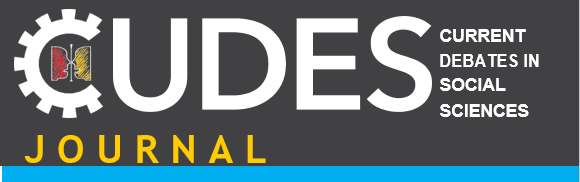 Makale Başlığını Buraya Kalın ve 12 Punto Olacak Şekilde YerleştirinizYabancı Dildeki Başlığı 9 Punto ve İtalik Olarak Buraya Ekleyiniz1. GİRİŞMakale yazımına giriş bölümü ile başlayabilirsiniz. Ana bölüm başlıkları büyük harflerle yazılmalıdır. Giriş bölümünden itibaren metninizi Times New Roman 11 punto, satır aralarını ise 1 cm olarak düzenleyiniz. Makale yazımına giriş bölümü ile başlayabilirsiniz. Ana bölüm başlıkları büyük harflerle yazılmalıdır. Giriş bölümünden itibaren metninizi Times New Roman 11 punto, satır aralarını ise 1 cm olarak düzenleyiniz. Makale yazımına giriş bölümü ile başlayabilirsiniz. Ana bölüm başlıkları büyük harflerle yazılmalıdır. Giriş bölümünden itibaren metninizi Times New Roman 11 punto, satır aralarını ise 1 cm olarak düzenleyiniz. 1.1. Alt BaşlıklarMakalenizin alt başlıkları küçük harf olmalıdır. Makalenizin alt başlıkları küçük harf olmalıdır. Makalenizin alt başlıkları küçük harf olmalıdır. Makalenizin alt başlıkları küçük harf olmalıdır. Makalenizin alt başlıkları küçük harf olmalıdır. Makalenizin alt başlıkları küçük harf olmalıdır. Makalenizin alt başlıkları küçük harf olmalıdır. Makalenizin alt başlıkları küçük harf olmalıdır. Makalenizin alt başlıkları küçük harf olmalıdır.2. AMAÇ …………………………………………………………………………………………………………………………….………………………………………………………………………………….…………………………………………………………………………………………………………………………………………………………………………………………………………………………3. YÖNTEM …………………………………………………………………………………………………………………………….………………………………………………………………………………….…………………………………………………………………………………………………………………………………………………………………………………………………………………………3.1. Evren ve Örneklem…………………………………………………………………………………………………………………………….………………………………………………………………………………….…………………………………………………………………………………………………………………………………………………………………………………………………………………………4. SONUÇ…………………………………………………………………………………………………………………………….………………………………………………………………………………….…………………………………………………………………………………………………………………………………………………………………………………………………………………………KAYNAKÇAAcar, K., Tan, E. ve Balcı, U. (2017). Turizm Odaklı Almanca Ders Kitaplarının Ülke Bilgisi Bağlamında Analizi. International Journal of Languages’ Education and Teaching, 5(1), 651-672. Akgöz, E. ve Gürsoy, Y. (2014). Turizm Eğitiminde Yabancı Dil Öğrenme, İstek ve Kararlılıkları: Selçuk Üniversitesi Beyşehir Örneği. Journal of Tourism and Gastronomy Studies, 2(1), 21-29.Brill, L. M. (2005). Lehrwerke/Lehrwerkgenerationen und die Methodendiskussion im Fach Deutsch als Fremdsprache, Aachen: Shaker Verlag. Kaliyeva, A. (2015). Türkçe ve İngilizce Ders Kitabında Değerler Eğitimi. Yayımlanmamış yüksek lisans tezi, Dokuz Eylül Üniversitesi Eğitim Bilimleri Enstitüsü, İzmir.Neuner, G. (1979). Zur Analyse fremdsprachlicher Lehrwerke, Frankfurt am Main: Peter Lang Verlag.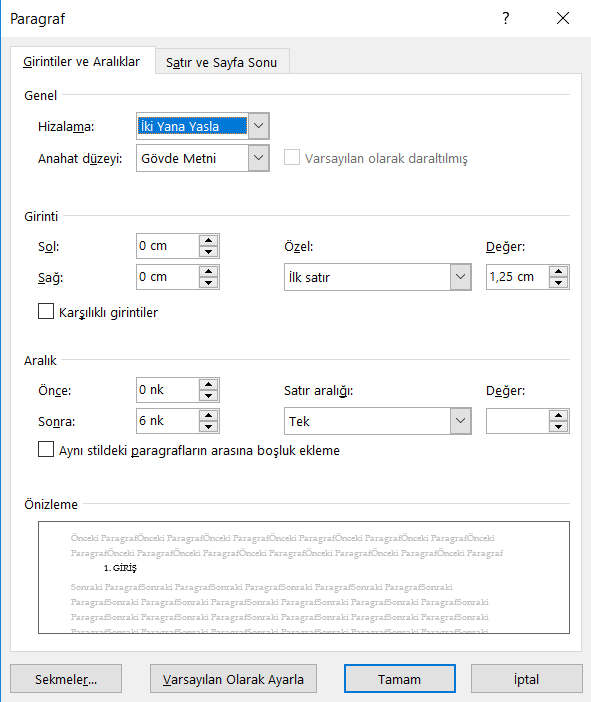 Unvan. Ad-SoyadıKurumE-posta: ORCID: Unvan. Ad-SoyadıKurumE-posta: ORCID:Unvan. Ad-SoyadıKurumE-posta: ORCID:Article InfoArticle InfoAbstractMakale dilinde yazılmış özeti buraya ekleyiniz. Times New Roman 9 punto olması gerekmektedir. En az 100 sözcük. Makale dilinde yazılmış özeti buraya ekleyiniz. Times New Roman 9 punto olması gerekmektedir. En az 100 sözcük. Makale dilinde yazılmış özeti buraya ekleyiniz. Times New Roman 9 punto olması gerekmektedir. En az 100 sözcük. Makale dilinde yazılmış özeti buraya ekleyiniz. Times New Roman 9 punto olması gerekmektedir. En az 100 sözcük. Makale dilinde yazılmış özeti buraya ekleyiniz. Times New Roman 9 punto olması gerekmektedir. En az 100 sözcük. Makale dilinde yazılmış özeti buraya ekleyiniz. Times New Roman 9 punto olması gerekmektedir. En az 100 sözcük. Makale dilinde yazılmış özeti buraya ekleyiniz. Times New Roman 9 punto olması gerekmektedir. En az 100 sözcük. Makale dilinde yazılmış özeti buraya ekleyiniz. Times New Roman 9 punto olması gerekmektedir. En az 100 sözcük. Makale dilinde yazılmış özeti buraya ekleyiniz. Times New Roman 9 punto olması gerekmektedir. En az 100 sözcük. Makale dilinde yazılmış özeti buraya ekleyiniz. Times New Roman 9 punto olması gerekmektedir. En az 100 sözcük. Received: 00.00.0000Makale dilinde yazılmış özeti buraya ekleyiniz. Times New Roman 9 punto olması gerekmektedir. En az 100 sözcük. Makale dilinde yazılmış özeti buraya ekleyiniz. Times New Roman 9 punto olması gerekmektedir. En az 100 sözcük. Makale dilinde yazılmış özeti buraya ekleyiniz. Times New Roman 9 punto olması gerekmektedir. En az 100 sözcük. Makale dilinde yazılmış özeti buraya ekleyiniz. Times New Roman 9 punto olması gerekmektedir. En az 100 sözcük. Makale dilinde yazılmış özeti buraya ekleyiniz. Times New Roman 9 punto olması gerekmektedir. En az 100 sözcük. Makale dilinde yazılmış özeti buraya ekleyiniz. Times New Roman 9 punto olması gerekmektedir. En az 100 sözcük. Makale dilinde yazılmış özeti buraya ekleyiniz. Times New Roman 9 punto olması gerekmektedir. En az 100 sözcük. Makale dilinde yazılmış özeti buraya ekleyiniz. Times New Roman 9 punto olması gerekmektedir. En az 100 sözcük. Makale dilinde yazılmış özeti buraya ekleyiniz. Times New Roman 9 punto olması gerekmektedir. En az 100 sözcük. Makale dilinde yazılmış özeti buraya ekleyiniz. Times New Roman 9 punto olması gerekmektedir. En az 100 sözcük. Accepted: 00.00.0000Makale dilinde yazılmış özeti buraya ekleyiniz. Times New Roman 9 punto olması gerekmektedir. En az 100 sözcük. Makale dilinde yazılmış özeti buraya ekleyiniz. Times New Roman 9 punto olması gerekmektedir. En az 100 sözcük. Makale dilinde yazılmış özeti buraya ekleyiniz. Times New Roman 9 punto olması gerekmektedir. En az 100 sözcük. Makale dilinde yazılmış özeti buraya ekleyiniz. Times New Roman 9 punto olması gerekmektedir. En az 100 sözcük. Makale dilinde yazılmış özeti buraya ekleyiniz. Times New Roman 9 punto olması gerekmektedir. En az 100 sözcük. Makale dilinde yazılmış özeti buraya ekleyiniz. Times New Roman 9 punto olması gerekmektedir. En az 100 sözcük. Makale dilinde yazılmış özeti buraya ekleyiniz. Times New Roman 9 punto olması gerekmektedir. En az 100 sözcük. Makale dilinde yazılmış özeti buraya ekleyiniz. Times New Roman 9 punto olması gerekmektedir. En az 100 sözcük. Makale dilinde yazılmış özeti buraya ekleyiniz. Times New Roman 9 punto olması gerekmektedir. En az 100 sözcük. Makale dilinde yazılmış özeti buraya ekleyiniz. Times New Roman 9 punto olması gerekmektedir. En az 100 sözcük. Makale dilinde yazılmış özeti buraya ekleyiniz. Times New Roman 9 punto olması gerekmektedir. En az 100 sözcük. Makale dilinde yazılmış özeti buraya ekleyiniz. Times New Roman 9 punto olması gerekmektedir. En az 100 sözcük. Makale dilinde yazılmış özeti buraya ekleyiniz. Times New Roman 9 punto olması gerekmektedir. En az 100 sözcük. Makale dilinde yazılmış özeti buraya ekleyiniz. Times New Roman 9 punto olması gerekmektedir. En az 100 sözcük. Makale dilinde yazılmış özeti buraya ekleyiniz. Times New Roman 9 punto olması gerekmektedir. En az 100 sözcük. Makale dilinde yazılmış özeti buraya ekleyiniz. Times New Roman 9 punto olması gerekmektedir. En az 100 sözcük. Makale dilinde yazılmış özeti buraya ekleyiniz. Times New Roman 9 punto olması gerekmektedir. En az 100 sözcük. Makale dilinde yazılmış özeti buraya ekleyiniz. Times New Roman 9 punto olması gerekmektedir. En az 100 sözcük. Makale dilinde yazılmış özeti buraya ekleyiniz. Times New Roman 9 punto olması gerekmektedir. En az 100 sözcük. Makale dilinde yazılmış özeti buraya ekleyiniz. Times New Roman 9 punto olması gerekmektedir. En az 100 sözcük. Keywords:  Anahtar sözcükleri alfabetik sıraya göre buraya ekleyiniz. Keywords:  Anahtar sözcükleri alfabetik sıraya göre buraya ekleyiniz. Makale dilinde yazılmış özeti buraya ekleyiniz. Times New Roman 9 punto olması gerekmektedir. En az 100 sözcük. Makale dilinde yazılmış özeti buraya ekleyiniz. Times New Roman 9 punto olması gerekmektedir. En az 100 sözcük. Makale dilinde yazılmış özeti buraya ekleyiniz. Times New Roman 9 punto olması gerekmektedir. En az 100 sözcük. Makale dilinde yazılmış özeti buraya ekleyiniz. Times New Roman 9 punto olması gerekmektedir. En az 100 sözcük. Makale dilinde yazılmış özeti buraya ekleyiniz. Times New Roman 9 punto olması gerekmektedir. En az 100 sözcük. Makale dilinde yazılmış özeti buraya ekleyiniz. Times New Roman 9 punto olması gerekmektedir. En az 100 sözcük. Makale dilinde yazılmış özeti buraya ekleyiniz. Times New Roman 9 punto olması gerekmektedir. En az 100 sözcük. Makale dilinde yazılmış özeti buraya ekleyiniz. Times New Roman 9 punto olması gerekmektedir. En az 100 sözcük. Makale dilinde yazılmış özeti buraya ekleyiniz. Times New Roman 9 punto olması gerekmektedir. En az 100 sözcük. Makale dilinde yazılmış özeti buraya ekleyiniz. Times New Roman 9 punto olması gerekmektedir. En az 100 sözcük. Makale BilgisiMakale BilgisiÖzMakale dilinden başka bir dilde yazılmış özeti buraya ekleyiniz.  Times New Roman 9 punto olması gerekmektedir. En az 100 sözcük. Makale dilinden başka bir dilde yazılmış özeti buraya ekleyiniz.  Times New Roman 9 punto olması gerekmektedir. En az 100 sözcük. Makale dilinden başka bir dilde yazılmış özeti buraya ekleyiniz.  Times New Roman 9 punto olması gerekmektedir. En az 100 sözcük. Makale dilinden başka bir dilde yazılmış özeti buraya ekleyiniz.  Times New Roman 9 punto olması gerekmektedir. En az 100 sözcük. Makale dilinden başka bir dilde yazılmış özeti buraya ekleyiniz.  Times New Roman 9 punto olması gerekmektedir. En az 100 sözcük. Makale dilinden başka bir dilde yazılmış özeti buraya ekleyiniz.  Times New Roman 9 punto olması gerekmektedir. En az 100 sözcük. Makale dilinden başka bir dilde yazılmış özeti buraya ekleyiniz.  Times New Roman 9 punto olması gerekmektedir. En az 100 sözcük. Makale dilinden başka bir dilde yazılmış özeti buraya ekleyiniz.  Times New Roman 9 punto olması gerekmektedir. En az 100 sözcük. Geliş: 00.00.0000Makale dilinden başka bir dilde yazılmış özeti buraya ekleyiniz.  Times New Roman 9 punto olması gerekmektedir. En az 100 sözcük. Makale dilinden başka bir dilde yazılmış özeti buraya ekleyiniz.  Times New Roman 9 punto olması gerekmektedir. En az 100 sözcük. Makale dilinden başka bir dilde yazılmış özeti buraya ekleyiniz.  Times New Roman 9 punto olması gerekmektedir. En az 100 sözcük. Makale dilinden başka bir dilde yazılmış özeti buraya ekleyiniz.  Times New Roman 9 punto olması gerekmektedir. En az 100 sözcük. Makale dilinden başka bir dilde yazılmış özeti buraya ekleyiniz.  Times New Roman 9 punto olması gerekmektedir. En az 100 sözcük. Makale dilinden başka bir dilde yazılmış özeti buraya ekleyiniz.  Times New Roman 9 punto olması gerekmektedir. En az 100 sözcük. Makale dilinden başka bir dilde yazılmış özeti buraya ekleyiniz.  Times New Roman 9 punto olması gerekmektedir. En az 100 sözcük. Makale dilinden başka bir dilde yazılmış özeti buraya ekleyiniz.  Times New Roman 9 punto olması gerekmektedir. En az 100 sözcük. Onay: 00.00.0000Makale dilinden başka bir dilde yazılmış özeti buraya ekleyiniz.  Times New Roman 9 punto olması gerekmektedir. En az 100 sözcük. Makale dilinden başka bir dilde yazılmış özeti buraya ekleyiniz.  Times New Roman 9 punto olması gerekmektedir. En az 100 sözcük. Makale dilinden başka bir dilde yazılmış özeti buraya ekleyiniz.  Times New Roman 9 punto olması gerekmektedir. En az 100 sözcük. Makale dilinden başka bir dilde yazılmış özeti buraya ekleyiniz.  Times New Roman 9 punto olması gerekmektedir. En az 100 sözcük. Makale dilinden başka bir dilde yazılmış özeti buraya ekleyiniz.  Times New Roman 9 punto olması gerekmektedir. En az 100 sözcük. Makale dilinden başka bir dilde yazılmış özeti buraya ekleyiniz.  Times New Roman 9 punto olması gerekmektedir. En az 100 sözcük. Makale dilinden başka bir dilde yazılmış özeti buraya ekleyiniz.  Times New Roman 9 punto olması gerekmektedir. En az 100 sözcük. Makale dilinden başka bir dilde yazılmış özeti buraya ekleyiniz.  Times New Roman 9 punto olması gerekmektedir. En az 100 sözcük. Makale dilinden başka bir dilde yazılmış özeti buraya ekleyiniz.  Times New Roman 9 punto olması gerekmektedir. En az 100 sözcük. Makale dilinden başka bir dilde yazılmış özeti buraya ekleyiniz.  Times New Roman 9 punto olması gerekmektedir. En az 100 sözcük. Makale dilinden başka bir dilde yazılmış özeti buraya ekleyiniz.  Times New Roman 9 punto olması gerekmektedir. En az 100 sözcük. Makale dilinden başka bir dilde yazılmış özeti buraya ekleyiniz.  Times New Roman 9 punto olması gerekmektedir. En az 100 sözcük. Makale dilinden başka bir dilde yazılmış özeti buraya ekleyiniz.  Times New Roman 9 punto olması gerekmektedir. En az 100 sözcük. Makale dilinden başka bir dilde yazılmış özeti buraya ekleyiniz.  Times New Roman 9 punto olması gerekmektedir. En az 100 sözcük. Makale dilinden başka bir dilde yazılmış özeti buraya ekleyiniz.  Times New Roman 9 punto olması gerekmektedir. En az 100 sözcük. Makale dilinden başka bir dilde yazılmış özeti buraya ekleyiniz.  Times New Roman 9 punto olması gerekmektedir. En az 100 sözcük. Anahtar sözcükler:  Anahtar sözcükleri alfabetik sıraya göre buraya ekleyiniz. Anahtar sözcükler:  Anahtar sözcükleri alfabetik sıraya göre buraya ekleyiniz. Makale dilinden başka bir dilde yazılmış özeti buraya ekleyiniz.  Times New Roman 9 punto olması gerekmektedir. En az 100 sözcük. Makale dilinden başka bir dilde yazılmış özeti buraya ekleyiniz.  Times New Roman 9 punto olması gerekmektedir. En az 100 sözcük. Makale dilinden başka bir dilde yazılmış özeti buraya ekleyiniz.  Times New Roman 9 punto olması gerekmektedir. En az 100 sözcük. Makale dilinden başka bir dilde yazılmış özeti buraya ekleyiniz.  Times New Roman 9 punto olması gerekmektedir. En az 100 sözcük. Makale dilinden başka bir dilde yazılmış özeti buraya ekleyiniz.  Times New Roman 9 punto olması gerekmektedir. En az 100 sözcük. Makale dilinden başka bir dilde yazılmış özeti buraya ekleyiniz.  Times New Roman 9 punto olması gerekmektedir. En az 100 sözcük. Makale dilinden başka bir dilde yazılmış özeti buraya ekleyiniz.  Times New Roman 9 punto olması gerekmektedir. En az 100 sözcük. Makale dilinden başka bir dilde yazılmış özeti buraya ekleyiniz.  Times New Roman 9 punto olması gerekmektedir. En az 100 sözcük. 